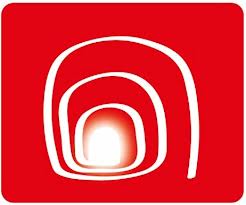 "Let us consider - How we may: spur one another on towards love and good deeds, not giving up meeting together, but encouraging one another."(Hebrews 10:24,25)Get Started:Invite 1 or 2 others to join you.[If you need help to get started - ask!]Agree to meet where; when & how often you like.[Fortnightly is a good guide.]Look to grow your cell & start a new one.[Multiply by Dividing - When you get to 4 split and start again.]Meet Regularly: Every Time You Meet:Share Openly & HonestlyWhat is God trying to do in your life right now?  How have you treated those you live/work with? What sin have you been conscious of? How have you dealt with it?What will you do to grow in faith before we next meet?Have you been honest with me in your answers?Study Scripture [Take a Look at the 7 Studies. Choose One to Start. Read the passage before meeting.] What have you learnt from your reading since we last met? Then answer the questions in the Study.Pray For each other.For the 3 people would you most like to see come to faith? What can we pray/plan to do to make that possible?